The School Board of Gadsden County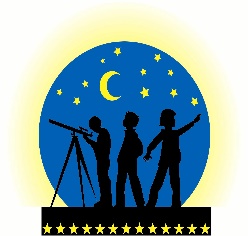 35 Martin Luther King, Jr. Blvd., Quincy, Florida 32351, Tel: (850) 627-9651, Fax: (850) 627-2760, Http://Www.Gcps.K12.Fl.UsFacilities Condition Assessment    “Building A Brighter Future” Year of Assessment Introduction A Facilities Condition Assessment is a comprehensive report of the physical conditions and functional performance of buildings and infrastructure. It should identify, analyze and prioritize findings. The report’s objective is to perform as a tool to persuasively present a case for capital renewal and deferred maintenance funding.Physical Condition AssessmentsThe physical condition assessment can be based on fully detailed inspections or on a predictive forecasting model based on life-cycle expectations (predictive life-cycle modeling), or on a combination of the two.Functionality AssessmentsThe functionality of the space is assessed by evaluating the utility infrastructure and associated equipment necessary for meeting the intended program needs. This includes lighting levels, available power and water, ventilation, life-safety, technology and in some cases size and physical environment. The functionality assessment can also be used to justify demolition or disposal when cost to renovate, modernize or make compliant exceeds the value of the facility.  Content – A well designed assessment will include the following:Assessment PhasesOverall School SummaryRecommendations: Address: Master School ID:	MSID No. 	     Student Capacity:		Total Sq. Ft. Total Sq. Ft. of Buildings without Portables:  		Total Sq. Ft. of Portables: Building History Building No. 1, 	Built: 	    		renovated: 		renovated: Building No. 2, 	Built: 	   		renovated: 		renovated: Building No. 3, 	Built: 	    		renovated: 		renovated: Building No. 4, 	Built: 	    		renovated: 		renovated: Building No. 5, 	Built: 	   		renovated: 		renovated: Building No. 6, 	Built: 	   		renovated: 		renovated: Building No. 7, 	Built: 	   		renovated: 		renovated: Building No. 8, 	Built: 	   		renovated: 		renovated: Building No. 9, 	Built: 	   		renovated: 		renovated: Building No. 10, 	Built: 	   		renovated: 		renovated: Relocatable No. 98-__, 	Built: 	    		renovated:  	renovated: Relocatable No. 98-__, 	Built: 	    		renovated:  	renovated: Relocatable No. 99-__, 	Built: 	    		renovated:  	renovated: Relocatable No. 99-__, 	Built: 	    		renovated:  	renovated: Relocatable No. 99-__, 	Built: 	    		renovated:  	renovated: Relocatable No. 99-__, 	Built: 	    		renovated:  	renovated: Relocatable No. 99-__, 	Built: 	    		renovated:  	renovated: Relocatable No. 99-__, 	Built: 	    		renovated:  	renovated: Relocatable No. 99-__, 	Built: 	    		renovated:  	renovated: Facility Accessibility (overall for whole site)Public access:			Parking:			Sidewalks:			Accessible routes:		Emergency access:		Bus pickup/drop off:	Site security:		 Perimeter fencing:		 Controlled entry:			 Campus lighting:			 Parking lot lighting:		 Facility Infrastructure	Strom water management:		Communication:	 underground	       Overhead        	Mechanical:	 underground	       Overhead        			Electricity:		 underground	       Overhead        		Water:			Sewer:						Gas:		 underground	       Overhead        	I = Source by Inspection	P = Source is Prescriptive SITE CONDITIONS SITE AND UTILITY INFRASTRUCTUREI = Source by Inspection	P = Source is Prescriptive SITE CONDITIONS BUILDING EXTERIOR ENVELOPE I = Source by Inspection	   	P = Source is Prescriptive       BUILDING - INTERIOR CONDITIONSELECTRICAL & FIRE SAFETY SYSTEMSI = Source by Inspection	   	P = Source is Prescriptive       BUILDING - INTERIOR CONDITIONSMECHANICAL SYSTEMS I = Source by Inspection	   	P = Source is Prescriptive       BUILDING - INTERIOR CONDITIONSPLUMBING SYSTEMS I = Source by Inspection	   	P = Source is Prescriptive       Ancillary spaces to be included with room (i.e. Closets, office etc.…)BUILDING - INTERIOR CONDITIONS Classroom       Lab       Office       Cafetorium       Media       Storage       Utility       Other I = Source by Inspection 	P = Source is Prescriptive       One Interior Condition section should be filled out per room!BUILDING - INTERIOR CONDITIONSKITCHEN & FOOD SERVICESInspection report of the facility identifying deficienciesNote normal and preventative maintenance requirementsDefine and prioritize deferred maintenance itemsDefine and prioritize life-cycle/end of life systemsDefine and prioritize Capital Renewal projects to reduce deferred maintenance backlogIdentify conditions that are either potentially damaging to property or present safety hazardsIdentify potential energy conservation measuresNote accessibility requirementsAssessment of functionality of space for intended program useDevelop budget estimates for correcting deficiencies, capital renewal and modernization projectsPhase One – Design the AssessmentDetermine scopePlan inspectionsPhase Two – Collecting the DataPrepare inspection formsList functionality criteriaConduct inspectionsPhase Three – Summarize the ResultsEvaluate inspectionsPrepare summary reportPhase Four – Present FindingsDesign presentationPresent report to Board